   Ziye Meng                                                                   contact: ziymeng@gmail.com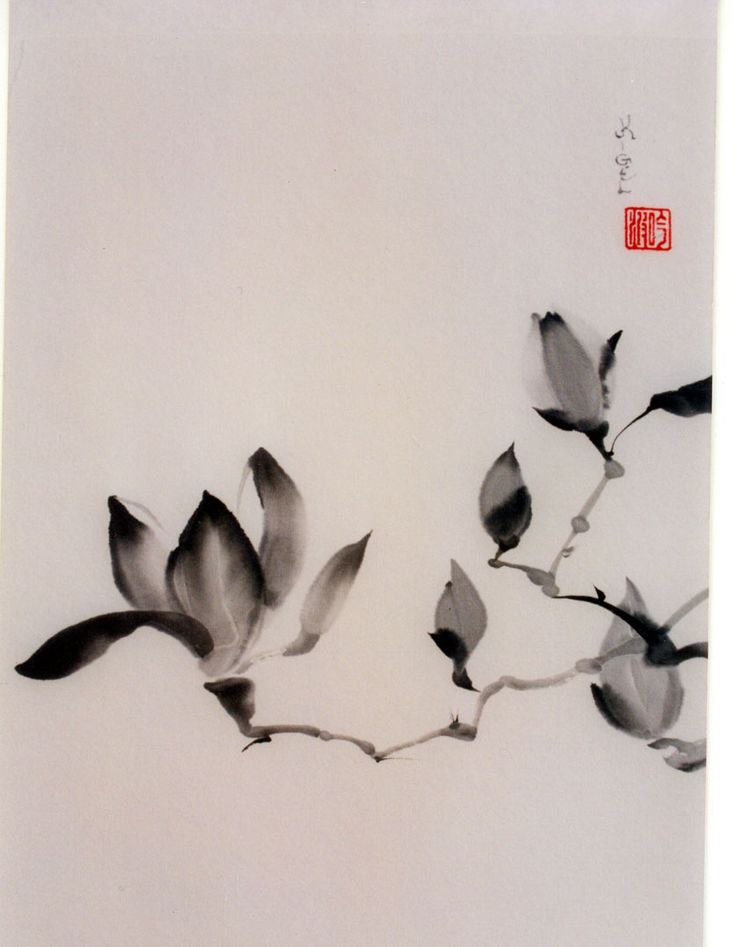 Languages:                                                       English, Chinese (Madarian) Chinese (Cantonese), Japanese, French           (Beginning) Computer Skills: Simply Accounting, Microsoft Office ( Word, Excel, Powerpoint, Access), Adobe, Photoshop Education: Oxford High School (Language Program) LA    2013Volunteer Alexander Wang (Beijing) 2013Jason Wu Taipei book signing  2014Agi&Sam backstage   2014Interest Traveling Music Reading 